www.lamc.edu.it   peo: mcsd01000d@istruzione.it   pec: mcsd01000d@pec.istruzione.it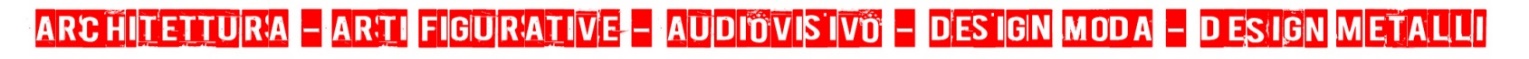 Prot. n. vedere segnatura					                                    Macerata, vedere segnaturaGent.mo Dirigente Scolastico,Gent.mo Referente per l’orientamento Considerato  che l’anno scolastico in corso si presenta ancora molto problematico a causa della pandemia, vorremmo proporre delle attività in sicurezza per presentare la scuola e l’offerta formativa del nostro liceo.Tour Virtuale:Nel sito del Liceo Artistico di Macerata (www.lamc.edu.it) è disponibile un banner dal titolo "Tour virtuale 360° ".L’alunno tramite un percorso virtuale  potrà muoversi liberamente, potrà visitare e rivedere a suo piacimento le aule di tutti i laboratori, vedere dei video inerenti gli indirizzi presenti nel nostro ordinamento, documentarsi sulle materie di studio, le competenze che vengono acquisite, i progetti e le attività che vengono svolte.Open days: Incontri in presenza presso la sede del Liceo Artistico in Via Cioci 2, Macerata previo appuntamento telefonico (tel. 0733/262198) o tramite mail (mcsd01000d@istruzione.it) nei giorni:Sabato 18/12/2021 dalle ore 16.00 alle  ore 20.00Domenica 16/01/2022  dalle ore 16.00 alle ore 20.00Sabato 22/01/2022 dalle ore 16.00 alle ore 20.00Le famiglie e gli studenti potranno visitare in presenza i laboratori del nostro liceo . I genitori dovranno essere muniti di green pass mentre agli alunni è consentita la visita anche senza green pass, come da comunicazione Miur n°1653 del 29/10/2021.Visto il perdurare dell’emergenza sanitaria, eventuali iniziative di orientamento presso le Vostre Sedi saranno prese in considerazione solo se organizzate in modalità on-line.Alcune Scuole ci chiedono di organizzare dei laboratori in presenza ed anche in questo caso per il presente anno scolastico non potranno svolgersi per motivi di sicurezza.Pertanto Vi chiediamo cortesemente di informare i Vostri allievi della classi terze delle scuole secondarie di I° grado e le Loro famiglie e fornirci inoltre il numero di studenti delle sole classi terze per consentirci di  inviare  una brochure da distribuire a ciascun alunno/a.Invieremo anche un manifesto da poter affiggere nel Vostro edificio.Certi di aver fatto cosa gradita, si inviano distinti saluti.									  IL DIRIGENTE SCOLASTICO									        Prof. Claudio Mengoni								     firmato digitalmente ai sensi                                                                                                                                            degli art. 20 e 21 del D.Lgs. 07.03.2005 n. 82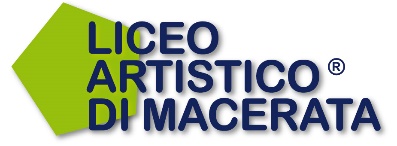 Liceo Artistico “Giulio Cantalamessa”Via  Cioci, 2  62100 MacerataTel.0733/262198 – Fax 0733/261982C.F. 80006100434  c. m. MCSD01000D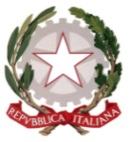   Ministero    dell’Istruzionedell’Università e Ricerca